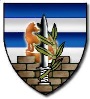 Israeli Coordination and Liaison Administration to the Gaza Strip (EREZ)Foreign Relations & International Organizations Department Crossing Operating hours during Autumn Holidays April-May 2019 – Erez Crossing and Kerem Shalom ActivityHolidayDateErez CrossingKerem Shalom CrossingCLA ActivityNational Elections09/04/2019TuesdayThe crossing will only operate for ambulancesCLOSEDOPENPassover Evening19/04/2019FridayThe vehicular crossing will only operate for ambulances.Foreigners and Israelis can cross either direction by foot between 8:00-13:00Pedestrian crossing for Palestinians with prior humanitarian coordination is approved by the CLA until 13:00.CLOSEDCLOSEDPassover21–24/04/19Sunday-WednesdayPedestrian crossing for Palestinians with prior humanitarian coordination is approved by the CLA until 13:00.Gaza ID holders can cross into Gaza until 19:00 , WB ID holders can return to the WB until 13:00.The exit of Palestinians to Gaza will be allowed until 19:00.Foreigners and Israelis can cross either direction until 13:00The vehicular crossing will be operated between 7:30-13:00OPENOPEN WITH MINIMAL MAN POWERThe vehicular crossing will only operate for ambulances.Foreigners and Israelis can cross in either direction by foot between 8:00-13:00Pedestrian crossing for Palestinians with prior humanitarian coordination is approved by the CLA until 13:00.CLOSEDCLOSEDPassover Final Day26/04/2019FridayThe crossing will only operate for ambulancesCLOSEDCLOSEDHolocaust Remembrance Day02/05/2019ThursdayOPENOPENOPENMemorial Day for the Fallen Soldiers of Israel and Victims of Terrorism08/05/2019WednesdayThe vehicular crossing will only operate for ambulances.The exit of Palestinians to Gaza will be allowed until 13:00.CLOSEDOPEN WITH MINIMAL MAN POWERIndependence Day09/05/2019ThursdayThe crossing will only operate for ambulancesCLOSEDCLOSED